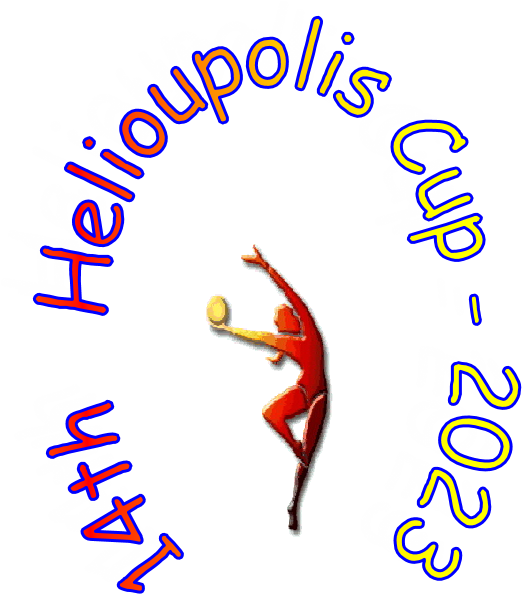                            ПРИГЛАШЕНИЕ   14-й Международный турнир «Кубок ГЕЛИОПОЛИС"     Гелиополис, Греция, 27 – 29 января 2023 г.Спортзал ГЕЛИОПОЛИСОргкомитет: Клуб гимнастики ГЕЛИОПОЛИСТемис Хариту-ЯкумелуДжордж Кюриазис gsi_rg@yahoo.com  ОбщееКоличество участников от каждого клуба: 8  инд. гимнасток (предпочтительно разных возрастных категорий) 5 - 6 юниорок (групповое упражнение)s 5 - 6 пред-юниорок (групповое упражнение) 5 - 6 мини (групповое упражнение) 1 - 2 судей (желательно с Бреве ФИЖ) – это может быть один и тот же судья в индив. и групповых упражнениях 1 - 2 тренера (1 в индив. и 1 в групповых упражнениях) Стоимость участия = 150 евро на каждого участника, включая гимнасток, тренеров и судей.  Эта сумма включает:- 3-дневное проживание (пт, сб, вс)- завтрак и ужин в отеле- местный транспорт (аэропорт, отель, спортзал)- питание в спортзале в субботу (для всех спортсменок, судей, тренеров и посетителей, проживающих в официальном отеле)- медобслуживание и первую помощь во время соревнований- сувениры и подарки для спортсменок, судей и тренеров- прощальный вечер для всех (после соревнований)Стартовые взносы:30 евро за каждую индив. гимнастку120 евро за каждую группуСтоимость проживания для доп. участников / за доп. дни / и для делегаций без судей:60 евро / чел. / ночь- Все дорожные расходы оплачиваются приглашенными делегациямиКомандные соревнования- Для того, чтобы участвовать в зачете командных соревнований, каждая делегация ДОЛЖНА представить в соревнованиях одну мини, одну пред-юниорку и одну юниорку либо сениорку.- Сумма баллов в многоборье каждой из вышеперечисленных спортсменок составит командный балл.Награды 14-й Кубок Гелиополис (команде, набравшей наивысший балл) Кубки также будут вручены за второе и третье места.Индивидуальное многоборье За первые 3 места гимнастки будут награждены медалями: золото -серебро-бронза. Спортсменки, занявшие 4 – 8 - е места, будут награждены почетными дипломами. В категориях пред-юниорок и мини – награждения по уровням и по году рожденияНаграды по предметам (все предметы, в каждой категории) В каждой категории за первые 3 места гимнастки будут награждены медалями: золото-серебро-бронза. Спортсменки, занявшие 4 – 8 - е места, будут награждены почетными дипломами.Награды в групповых упражнениях 3 лучшие группы в каждой категории будут награждены кубками. Вручаются медали всем гимнасткам: золото-серебро-бронза. Группы, занявшие 4 – 8 - е места, будут награждены почетными дипломами.ГАЛАВсе гимнастки приглашаются для участия в ГАЛА (продолжительность номера: не более 3 минут).Расписание соревнований Пятница, 27 январяПрибытие делегацийВозможность тренировки на подиуме Суббота, 28 январяМногоборьеЦеремония награждения (дети, надежды, мини) Воскресенье, 29 январяМногоборьеГАЛА-представлениеЦеремония награжденияПрощальный вечерЭкскурсия «Ночные Афины» (по желанию, стоимость 30 евро/чел.) Понедельник , 30 январяОтъезд делегацийКрайние сроки: Предварительная регистрация (бланк) : 30 / 11 / 2022 Именная регистрация (бланк) : 15 / 12 / 2022Замена предметов невозможна после 20 / 01 / 2023  Форма запроса на получение визы : 15 / 12 / 2022НЕ оформляйте бронирование напрямую через отель, запросите у Оргкомитета бронь для получения вами ВИЗ. Заявка на ГАЛА-представление : 30 / 12 / 2022 Рейсы прибытия : 30 / 12 / 2022 Заявка на экскурсию «Ночные Афины» : 15 / 01 / 2023 (количество человек, именной список) Вся музыка должна быть отправлена в формате MP3 на электр. почту организаторов gsi_rg@yahoo.gr  до 30 / 12 / 2022 Каждый музыкальный файл должен быть четко обозначен (на английском языке): имя, год рождения, уровень и категория гимнастки/предмет/клуб/страна (например: Мария Антониу / 2013 / мини / А / обруч / Гелиополис / Греция)Каждый клуб должен иметь при себе USB-накопитель со всей музыкой в качестве резерва, а также Нац. Флаги. Ждем встречи с Вами в Афинах. 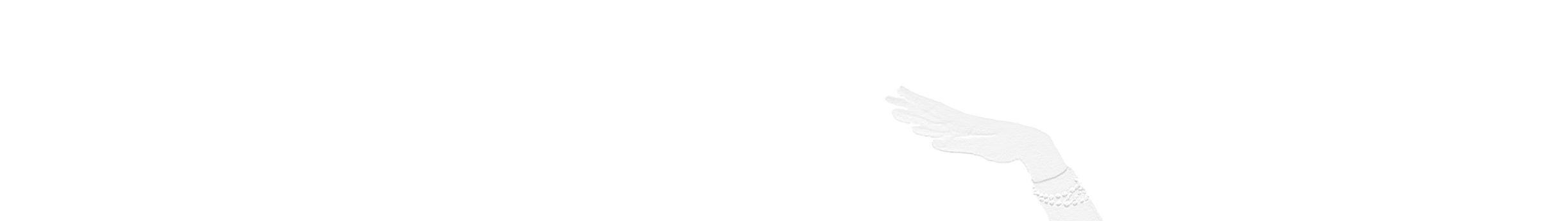 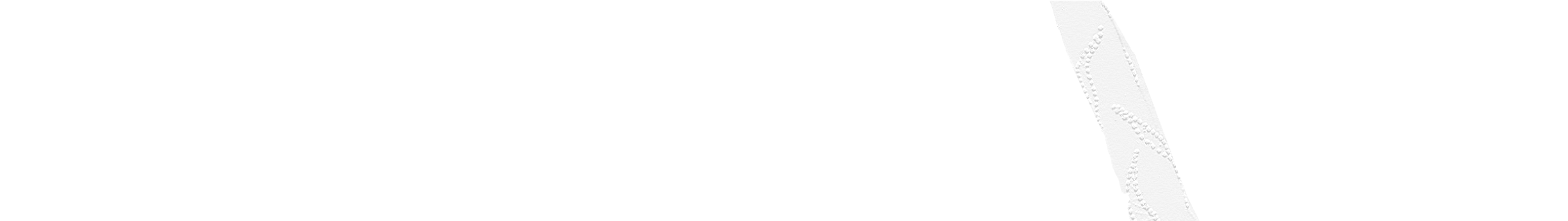 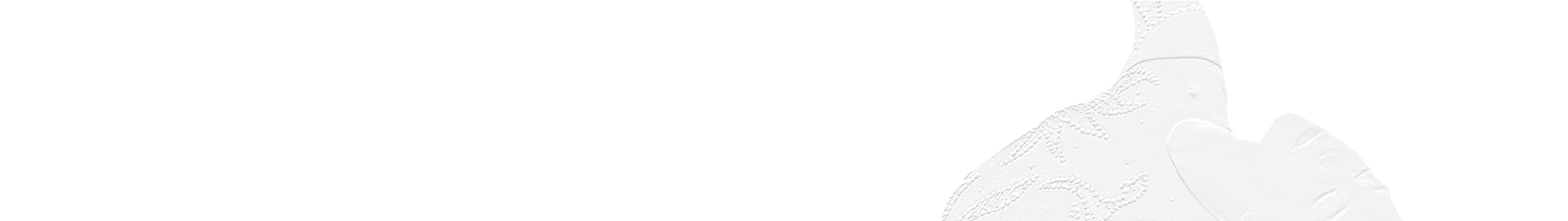 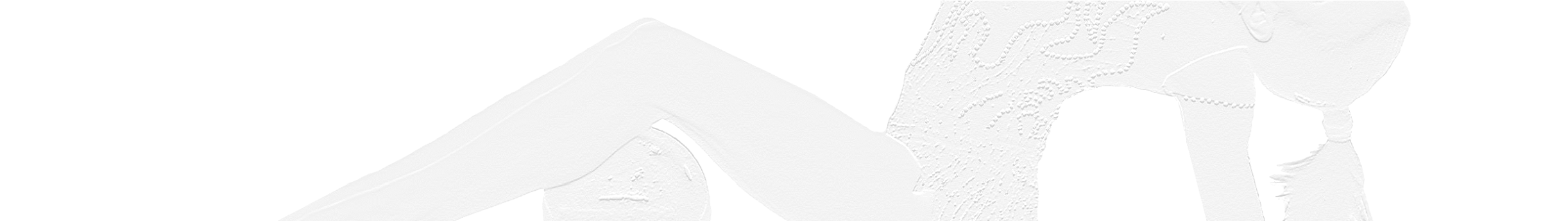 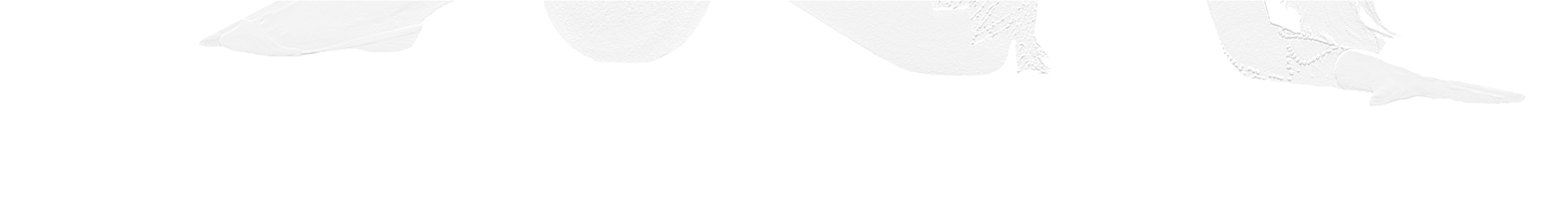 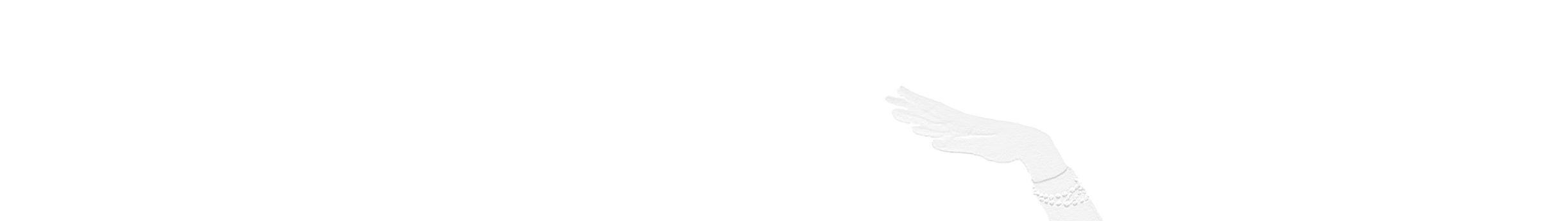 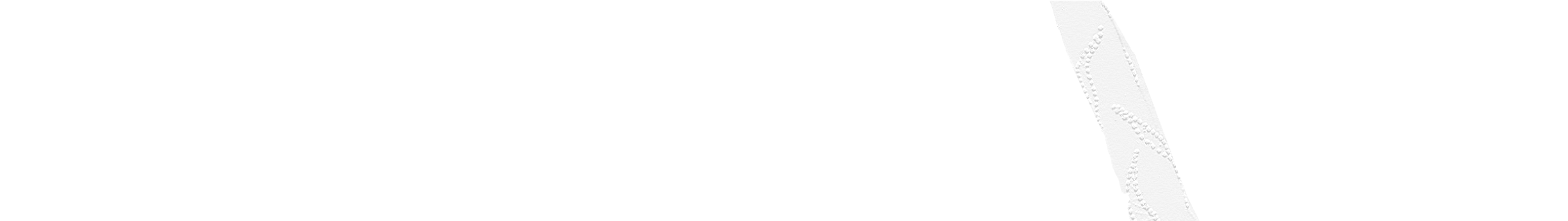 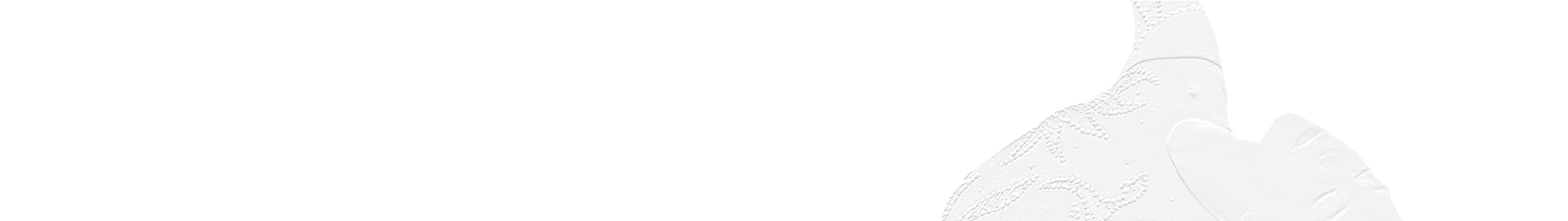 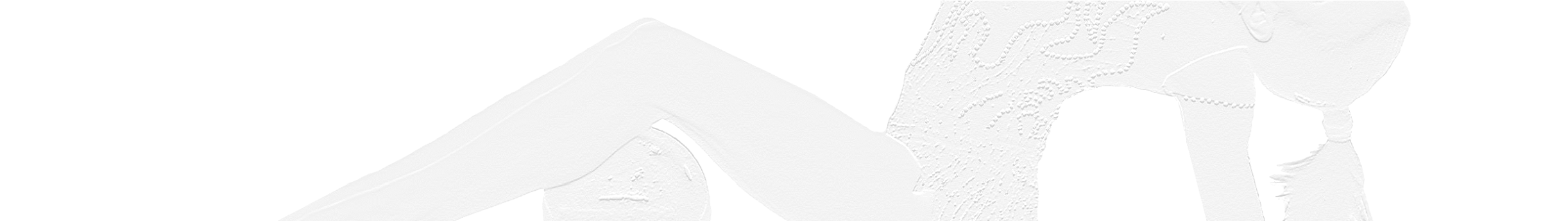 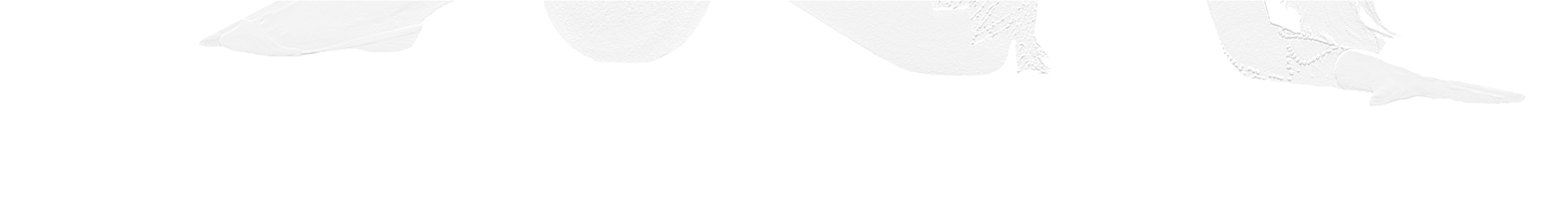 